Gutachten zur Bewerbung um eine Abschlussförderung für die PromotionEine Abschlussförderung kann nur an Promovierende vergeben werden, deren bisheriger Verlauf des Promotionsprojekts erwarten lässt, dass die Fertigstellung der Dissertationsschrift bzw. der Abschluss des Promotionsverfahrens innerhalb der Förderzeit von max. drei Monaten erreicht werden kann. Das Gutachten soll enthalten:–	eine begründete, realistische Einschätzung der bisherigen Leistungen und des	prognostizierten Abschlusses sowie eine Betreuungsbestätigung–	eine Darstellung zur bisherigen Finanzierung des Promotionsvorhabens einschl. Begründung für 	die Beantragung einer Abschlussförderung–	ggf. eine Aussage zum gesellschaftlichen / ehrenamtlichen Engagement–	ggf. persönliche AnmerkungenGutachtende, die die Dissertation betreuen, senden das Gutachten bitte per E-Mail an das Forschungs-referat, z. H. Marion Conter, conter@uni-trier.de Gutachten (max. 5000 Zeichen inkl. Leerzeichen, Segoe UI 11pt, einfacher Zeilenabstand; das vorgesehene Textfeld erweitert sich beim Ausfüllen)
Erläuterung, sofern erforderlich__________________________	_________________________________Ort, Datum	Unterschrift 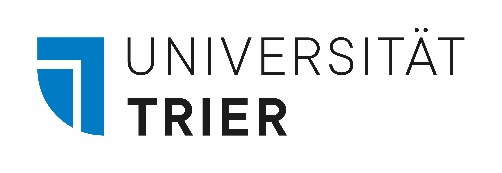 Bewerbung durchName:      Vorname:      Begutachtung durchName:      Vorname:      Begutachtung durchAkad. Grad:      Akad. Grad:      Begutachtung durchFach:      Fachbereich:      Voraussichtlicher Abschluss der Promotion:Jahr      Monat      Mitfinanzierung: 5 WHK-Stunden (Master) für 6 MonateOrganisationseinheitPSP